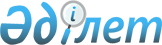 О переименовании некоторых административно-территориальных единиц   
Бескарагайского, Бородулихинского, Жарминского, Кокпектинского, Уланского и Урджарского районов Восточно-Казахстанской областиПостановление Восточно-Казахстанского областного акимата от 09 ноября 2011 года № 259, решение Восточно-Казахстанского областного маслихата от 08 декабря 2011 года № 34/402-IV. Зарегистрировано Департаментом юстиции Восточно-Казахстанской области 28 декабря 2011 года за N 2565

      В соответствии с подпунктом 4) пункта 1 статьи 6, пунктом 2 статьи 27 Закона Республики Казахстан от 23 января 2001 года «О местном государственном управлении и самоуправлении в Республике Казахстан», подпунктом 4) статьи 11 Закона Республики Казахстан от 8 декабря 1993 года «Об административно-территориальном устройстве Республики Казахстан», на основании решения маслихата от 26 июля 2010 года № № 24/5-IV, 24/6-IV и постановления акимата от 21 июля 2010 года № 280 Бескарагайского района, решения маслихата от 28 октября 2010 года № 31-12-IV и постановления акимата от 6 декабря 2010 года № 826 Бородулихинского района, решения маслихата от 27 июля 2010 года № 23/186-IV и постановления акимата от 27 июля 2010 года № 215 Жарминского района, решения маслихата от 29 декабря 2010 года № 27-4/2 и постановления акимата от 22 декабря 2010 года № 822 Кокпектинского района, решения маслихата от 2 ноября 2010 года № 212 и постановления акимата от 2 ноября 2010 года № 156 Уланского района, решения маслихата от 21 мая 2010 года № № 20-213-IV, 20-214- IV и постановления акимата от 20 мая 2010 года № 326 Урджарского района Восточно-Казахстанский областной маслихат РЕШИЛ и Восточно-Казахстанский областной акимат ПОСТАНОВЛЯЕТ:



      1. Переименовать некоторые административно-территориальные единицы Бескарагайского, Бородулихинского, Жарминского, Кокпектинского, Уланского и Урджарского районов Восточно-Казахстанской области:

      по Бескарагайскому району:

      село Семеновка Семеновского сельского округа в село Карабас; Семеновский сельский округ в Карабасский сельский округ; село Сосновка Сосновского сельского округа в село Ерназар; Сосновский сельский округ в Ерназаровский сельский округ;

      по Бородулихинскому району:

      село Арбузное Новопокровского сельского округа в село Карагайлы;

      по Жарминскому району:

      село Солнечный Жангизтобинского сельского округа в село Шуак;

      по Кокпектинскому району:

      село Новотимофеевка Новотимофеевского сельского округа в село Сарыбел; Новотимофеевский сельский округ в Сарыбельский сельский округ;

      по Уланскому району:

      поселок Молодежный в поселок «Касыма Кайсенова»;

      по Урджарскому району:

      село Благодарное Благодарненского сельского округа в село Келдимурат; Благодарненский сельский округ в Келдимуратовский сельский округ; село Ново-Андреевка Ново-Андреевского сельского округа в село Баркытбел; Ново-Андреевский сельский округ в Баркытбельский сельский округ.



      2. Настоящее решение и постановление вводится в действие по истечении десяти календарных дней после дня его первого официального опубликования.
					© 2012. РГП на ПХВ «Институт законодательства и правовой информации Республики Казахстан» Министерства юстиции Республики Казахстан
				Председатель

сессии                 Б. МамраевАким области      Б. СапарбаевСекретарь областного

маслихата             В. АхаевАким области      Б. Сапарбаев